ALMATY TECHNOLOGICAL UNIVERSITY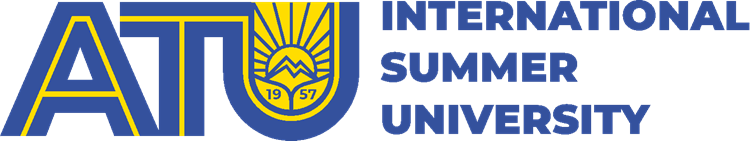 29 May - 02 June 2023Innovative technologies of engineering and digitalizationKAZAKHSTANALMATYAlmaty Technological University The program of the international summer school of the Faculty of Engineering and Information Technology is aimed at:• studying the basics of cryogenic refrigeration equipment and air conditioning systems;• study of the global refrigeration sector in the global economy;• the main directions of development of low temperature technology• creating 2D models and 3D animation in AutoDesk;• mastering the basic rules of using Python;variables and Data Types.Lecturers:AG E N D A OF SUMMER SCHOOL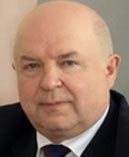 Baranenko Alexander Doctor of Technical Sciences, Professor, Honored Scientist of the Russian Federation. Vice President of the International Academy of Cold, editor-in-chief of the scientific and theoretical journal "Bulletin of the International Academy of Cold".Baranenko A.V. is a well-known specialist in refrigeration technology and technology. He is the author of seven monographs, 15 textbooks and manuals, more than 200 scientific articles on the cold industry. The award of the Government of the Russian Federation was received for a set of textbooks and taskbooks on refrigeration technology of food products.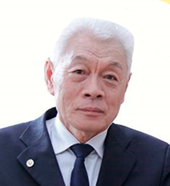 Tsoy AleksandrDoctor of Technical Sciences, Professor of the Department "Machines and apparatuses of production processes". Chairman of the representative office, Academician of the International Academy of Cold in the Republic of Kazakhstan. President of the Kazakhstan Refrigeration Industry Association. Scientific and methodological publications in a total of 131, including textbooks - 6, in rating scientific publications (with an impact factor) - 10, the Hirsch index – 3. Head of the scientific project of the state grant on the topic "Research and development of scientific and engineering foundations for the use of radiation cooling in refrigeration and air conditioning systems". He was awarded an Honorary Diploma of the Minister of Education and Science of the Republic of Kazakhstan.Seidazimov Syrym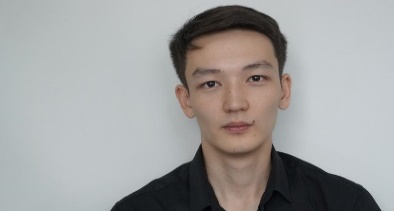 Master of Technical Sciences in "Information Systems". Seydazimov S. constantly improves his level of qualification in the field of information technology, security of information systems and development of iOS applications, web development, and also participates in various StartUP projects. 4 articles have been published at international conferences. Participant of the project "Development of the theory of focusing and aberration of electron beams of relativistic energies in electrostatic lens-mirror systems and calculation of electronic mirrors of real designs for scientific and (or) scientific and technical projects for 2020-2022" with a implementation period of 27 months.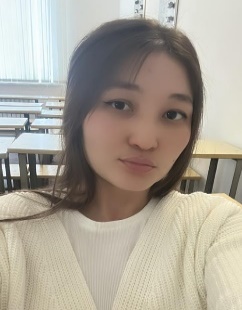 Nauryzbayeva AigerimMaster of Technical Sciences, Assistant of the Department of Automation and Robotics. Author of more than 5 different articles in journals and conferences. Constantly improves the level of their qualifications in the field of mechanical engineering.29 MayMonday09:00 – 09:30OPENING CEREMONYМain academic buildingSmall assembly hallLogin: 876-243-6555Password: Qwerty123429 MayMonday10:30 – 11:15SeidazimovSyrym«Introduction to Python»Lecture hall:312-2БLogin: 694 320 5387Password: Qwerty123429 MayMonday11:25 – 12:10SeidazimovSyrym «Variables and Data Types»Lecture hall:312-2БLogin: 694 320 5387Password: Qwerty123429 MayMonday12:20 – 13:05Baranenko Alexander «The global refrigeration sector in the global economy»Lecture hall:312-2БLogin: 694 320 5387Password: Qwerty123429 MayMonday13:15 – 14:00Baranenko Alexander «The global refrigeration sector in the global economy»Lecture hall:312-2БLogin: 694 320 5387Password: Qwerty123430 MayTuesday09:50 – 10:35SeidazimovSyrym«Operators and Loops»Lecture hall:312-2БLogin: 694 320 5387Password: Qwerty123430 MayTuesday10:40 – 11:25SeidazimovSyrym«Operators and Loops»Lecture hall:312-2БLogin: 694 320 5387Password: Qwerty123430 MayTuesday11:30 – 12:15Baranenko Alexander «The main directions of development of low temperature technology»Lecture hall:312-2БLogin: 694 320 5387Password: Qwerty123430 MayTuesday12:20 – 13:05Baranenko Alexander «The main directions of development of low temperature technology»Lecture hall:312-2БLogin: 694 320 5387Password: Qwerty123431 May Wednesday09:50 – 10:35Aleksandr Tsoy«Cryogenic refrigeration equipment air conditioning systems»Lecture hall:312-2БLogin: 694 320 5387Password: Qwerty1234Aleksandr Tsoy«Cryogenic refrigeration equipment air conditioning systems»Lecture hall:312-2БLogin: 694 320 5387Password: Qwerty123431 May Wednesday10:40 – 11:25Aleksandr Tsoy«Cryogenic refrigeration equipment air conditioning systems»Lecture hall:312-2БLogin: 694 320 5387Password: Qwerty1234Aleksandr Tsoy«Cryogenic refrigeration equipment air conditioning systems»Lecture hall:312-2БLogin: 694 320 5387Password: Qwerty123431 May Wednesday11:30 – 12:15Baranenko Alexander «Development of liquefied natural gas production»Lecture hall:312-2БLogin: 694 320 5387Password: Qwerty1234Baranenko Alexander «Development of liquefied natural gas production»Lecture hall:312-2БLogin: 694 320 5387Password: Qwerty123431 May Wednesday12:20 – 13:05Baranenko Alexander «Development of liquefied natural gas production»Lecture hall:312-2БLogin: 694 320 5387Password: Qwerty1234Baranenko Alexander «Development of liquefied natural gas production»Lecture hall:312-2БLogin: 694 320 5387Password: Qwerty123401 June Thursday09:50 – 10:35Nauryzbayeva Aigerim «Creating 2D models in AutoDesk»Lecture hall:312-2БLogin: 694 320 5387Password: Qwerty1234Nauryzbayeva Aigerim «Creating 2D models in AutoDesk»Lecture hall:312-2БLogin: 694 320 5387Password: Qwerty123401 June Thursday10:40 – 11:25Nauryzbayeva Aigerim «Creating 2D models in AutoDesk»Lecture hall:312-2БLogin: 694 320 5387Password: Qwerty1234Nauryzbayeva Aigerim «Creating 2D models in AutoDesk»Lecture hall:312-2БLogin: 694 320 5387Password: Qwerty123401 June Thursday11:30 – 12:15Baranenko Alexander «The use of renewable energy sources in cooling systems»Lecture hall:312-2БLogin: 694 320 5387Password: Qwerty1234Baranenko Alexander «The use of renewable energy sources in cooling systems»Lecture hall:312-2БLogin: 694 320 5387Password: Qwerty123401 June Thursday12:20 – 13:05Baranenko Alexander «The use of renewable energy sources in cooling systems»Lecture hall:312-2БLogin: 694 320 5387Password: Qwerty1234Baranenko Alexander «The use of renewable energy sources in cooling systems»Lecture hall:312-2БLogin: 694 320 5387Password: Qwerty123402 June Friday09:50 – 10:35Nauryzbayeva Aigerim «AutoDesk-tags 3D animation»Lecture hall:312-2БLogin: 694 320 5387Password: Qwerty1234Nauryzbayeva Aigerim «AutoDesk-tags 3D animation»Lecture hall:312-2БLogin: 694 320 5387Password: Qwerty123402 June Friday10:40 – 11:25Nauryzbayeva Aigerim«AutoDesk-tags 3D animation»Lecture hall:312-2БLogin: 694 320 5387Password: Qwerty1234Nauryzbayeva Aigerim«AutoDesk-tags 3D animation»Lecture hall:312-2БLogin: 694 320 5387Password: Qwerty123402 June Friday11:30 – 12:15Baranenko Alexander «Development of complex systems for simultaneous production of electricity, heat and cold»Lecture hall:312-2БLogin: 694 320 5387Password: Qwerty1234Baranenko Alexander «Development of complex systems for simultaneous production of electricity, heat and cold»Lecture hall:312-2БLogin: 694 320 5387Password: Qwerty123402 June Friday12:20 – 13:05Baranenko Alexander «Development of complex systems for simultaneous production of electricity, heat and cold»Lecture hall:312-2БLogin: 694 320 5387Password: Qwerty1234Baranenko Alexander «Development of complex systems for simultaneous production of electricity, heat and cold»Lecture hall:312-2БLogin: 694 320 5387Password: Qwerty123402 June Friday14:00 – 15:00Finish ceremonyPresentation of certificates to participants Мain academic buildingSmall assembly hallLogin: 876-243-6555Password: Qwerty1234Finish ceremonyPresentation of certificates to participants Мain academic buildingSmall assembly hallLogin: 876-243-6555Password: Qwerty1234